SENATE TO MEET AT 11:00 A.M. TODAY	NO.  74CALENDAROF THESENATEOF THESTATE OF SOUTH CAROLINAREGULAR SESSION BEGINNING TUESDAY, JANUARY 12, 2021_______________THURSDAY, JUNE 10, 2021Thursday, June 10, 2021UNCONTESTED LOCALTHIRD READING BILLS.	836--Senators Martin, Peeler and Cromer:  A BILL TO AMEND ACT 124 OF 1969, AS AMENDED, RELATING TO THE CREATION OF THE SCHOOL DISTRICT OF UNION COUNTY, SO AS TO REQUIRE THE SCHOOL DISTRICT OF UNION COUNTY TO RECOGNIZE MEMORIAL DAY AS A HOLIDAY AND ALL DISTRICT SCHOOLS AND OFFICES MUST BE CLOSED ON THAT DATE.(Without reference--June 08, 2021)(Read the second time--June 09, 2021)UNCONTESTED LOCALSECOND READING BILLS.	448--Senator Fanning:  A BILL TO AMEND ACT 379 OF 1959, AS AMENDED, RELATING TO THE CHESTER METROPOLITAN DISTRICT, SO AS TO ADD FOUR MEMBERS TO THE CHESTER COUNTY BOARD OF DIRECTORS APPOINTED BY THE CHESTER COUNTY LEGISLATIVE DELEGATION.(Without reference--January 12, 2021)MOTION PERIODSENATE CALENDAR INDEXS. 448	1S. 836	1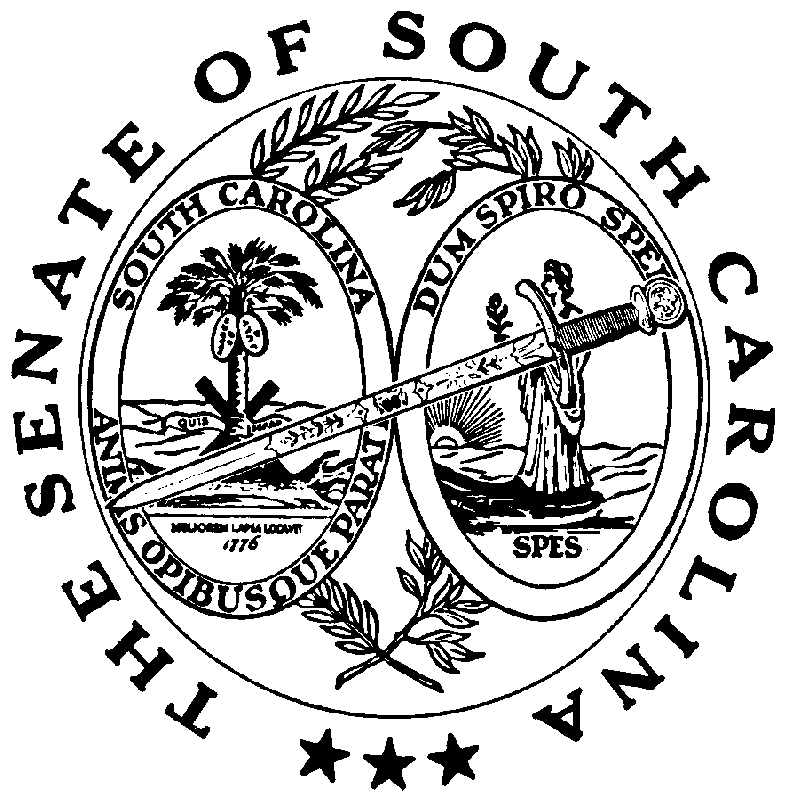 